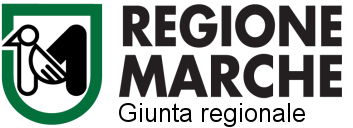 ALLEGATO HALL’ENTE CAPOFILA DELL’AMBITO TERRITORIALE SOCIALE DI: ________________________	Il/la  sottoscritto/a ……………....…………………............................................………..............................................	nato/a a  	………….…………..……………..…….... il ………………..…………………….….	residente a ……………………………………………………………………………………...…………………...… in via ………….………………………………………….…………………………..  n. ……… Cap ……….………Codice fiscale………………………………………………….……………………………..………………………...Tel. ………………….…Cell. …………………..….……email:…………….………………………………………..in qualità di genitore/tutore di………………………………………………………………………………..nato/a a………………………………...………….…………….il .......................................…………… frequentante nell’anno scolastico 2022/2023 la classe ………………….……. sez. …….... presso la Scuola sita in  ………..…………………….….…Via……….……………………………… Cap …….….A cura del soggetto che ha ottenuto il 70% dell’importo autorizzato.A cura del soggetto che ha ottenuto il 100% dell’importo autorizzato in quanto presente un ISEE inferiore a € 10.632,94 Allega alla presente la seguente documentazione:documentazione contabile della spesa (fattura, ricevuta, nota spesa);quietanza del pagamento.Luogo e data ________________																                                                                                 Firma                                                                              ___________________________________RENDICONTAZIONE AI FINI DEL RIMBORSO DELLE SPESE SOSTENUTE PER L‘ADATTAMENTO TESTI SCOLASTICIDichiarazione sostitutiva dell’atto di notorietà(artt. 46/47 DPR 28/12/2000, n. 445)DICHIARAconsapevole delle sanzioni penali, nel caso di dichiarazioni non veritiere, di formazione o uso di atti falsi, richiamate dall’art. 76 del D.P.R. 445 del 28 dicembre 2000, sotto la propria personale responsabilità, di aver pagato la spesa complessiva di € …………………… per il servizio di adattamento dei testi scolastici realizzato da ………………………………………………………...……………………………e  C H I E D E che gli venga liquidata la somma di € …………………………………………….. a titolo di saldo, corrispondente al 30% della spesa complessiva di cui sopra. DICHIARAconsapevole delle sanzioni penali, nel caso di dichiarazioni non veritiere, di formazione o uso di atti falsi, richiamate dall’art. 76 del D.P.R. 445 del 28 dicembre 2000, sotto la propria personale responsabilità, di aver pagato al soggetto scelto per l’adattamento dei testi la somma complessiva di € …………………… corrispondente al 100% dell’intero importo avuto in acconto.